ТЕСТЫПрактический раунд1. Карта глубин озера в изобатах (5 б)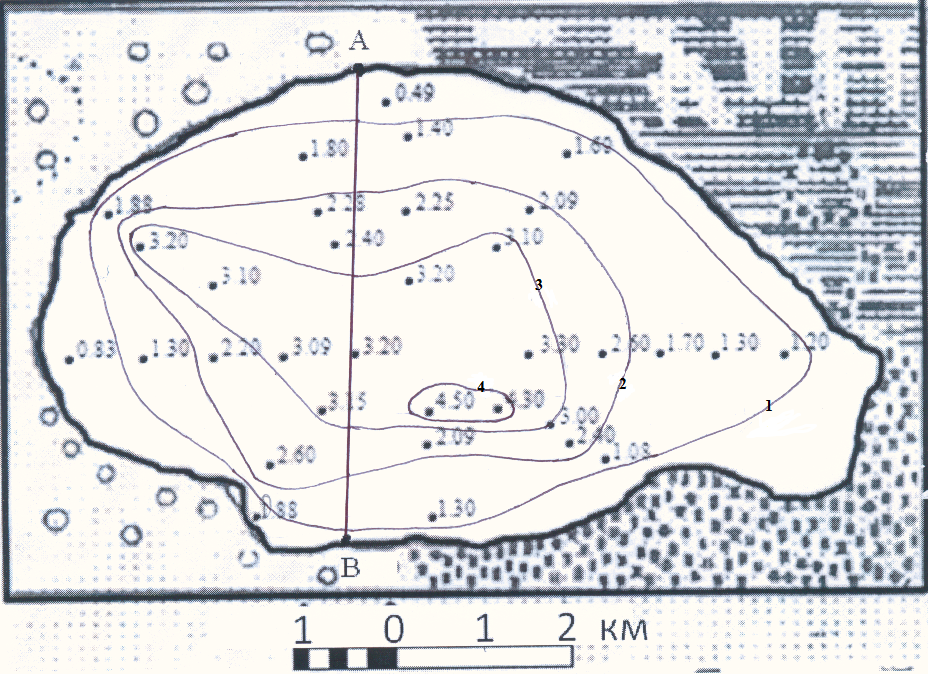 2. Профиль озера по линии А – В (5 б)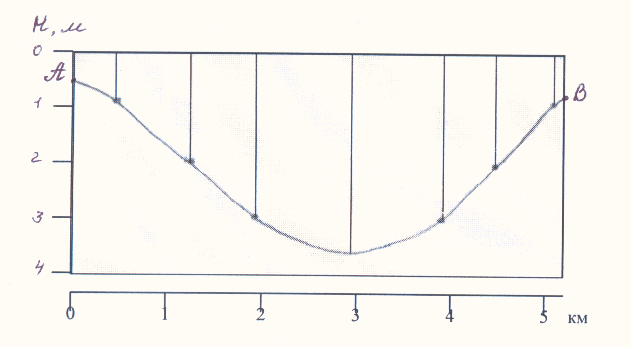 3. Площадь определяется путем разбивки контура озера на правильные геометрические фигуры (например, квадраты) и суммирования их площадей. Площадь озера 34,5 км2. допускается ответ 33,5 – 35,5 км2. (5 б)4. Наибольшая длина озера это расстояние между самыми отдаленными друг от друга точками береговой линии. Ответ: . Допускается ответ 9-. (5 б)Задания:    50 балловТЕСТЫ: 30 балловПрактический раунд 20 балловВсего:  100 балловМИНИСТЕРСТВО ОБРАЗОВАНИЯ И НАУКИКРАСНОДАРСКОГО КРАЯГосударственное бюджетное образовательное учреждение дополнительного образования детей «Центр дополнительного образования для детей». Краснодар, ул. Красная, 76тел.259-84-01 E-mail:cdodd@mail.ruМуниципальный этап всероссийской олимпиады школьников по географии2013-2014 учебный год 9 класс, ответыСоставители:                                         Председатель ПМК канд. геогр. наук, доцент КубГУ Филобок А.А.,              канд. геогр. наук, доцент КубГУ          Бекух З.А. №Правильный ответБаллыЗадание 1Ответ: Земля сплюснута у полюсов (2 б), а это значит, что длина градусов меридиана должна постепенно возрастать от экватора к полюсам (2 б) и, следовательно, расстояние в 45 градусов от экватора до Краснодара меньше расстояния в 45 градусов от Краснодара до северного полюса (4 б). Длина градуса меридиана на широтах от 1 до 10 градусов составляет в среднем 110,6 км (1 б), а на широтах 80-90 градусов – уже 111,6 км (1 б), то есть больше на целый километр .10 баллов: если указана сплюснутость у полюсов 2 балла, указано возрастание длины градуса меридиана от экватора к полюсам 2 балла, названы числовые значения по 1 баллу, дан верный ответ без объяснений 4 баллаЗадание 2Ответ: Широколиственные леса Европы произрастают на бурых лесных почвах (2 б), а широколиственные леса России – на серых лесных почвах (2 б). Серые и бурые лесные почвы формируются под широколиственными лесами (3 б).  Бурую окраску почвам придают соединения железа и алюминия (3 б), которые накапливаются в почвах в условиях влажного и теплого климата (2 б). Климат Европы по сравнению с Россией и имеет эти отличия (3б).15 баллов (по 2-3 балла за каждый правильный ответ)Задание  3Большее влияние оказывает арктический максимум (4 б), т.к. он является постоянным и оказывает воздействие в течение всего года (4 б).8 баллов (по 4 баллов за каждый правильный ответ)Задание 4А5, Б3, В4,Г1,Д210 баллов (по 2 балла за каждый правильный ответ)Задание 57 баллов (1 балл за центр федерального округа, по 0,5 за все остальные правильные ответы)№ вопросаОтветБалл121 2413 1-А; 2-В; 3-Б; 4-Б; 5-Б1 балл (по 0,2 за каждый правильный ответ)42152, 3, 4,6,81 балл (по 0,2 за каждый правильный ответ)6б), в), д), е), з), к)1 балл (по 0,1 за каждый правильный ответ + 0,4 за полное совпадение ответов)7В, Д1 балл (по 0,5 за каждый правильный ответ)8319311021111112а, г,1 балл (по 0,5 за каждый правильный ответ)131в, 2г, 3б, 4а1 балл (по 0,25 за каждый правильный ответ)14111521161-А; 2-Б; 3-Б; 4-Б; 5-В1 балл (по 0,2 за каждый правильный ответ)171118111911202, 3, 4, 6, 8, 91 балл (по 0,1 за каждый правильный ответ + 0,4 за полное совпадение ответов)2131222123112431253126412741283129413031